Tokens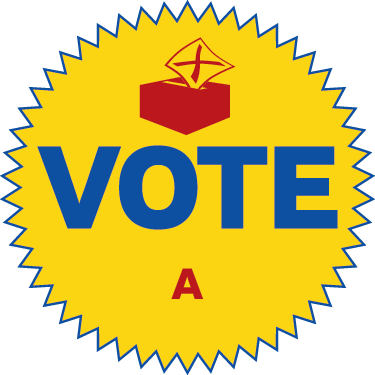 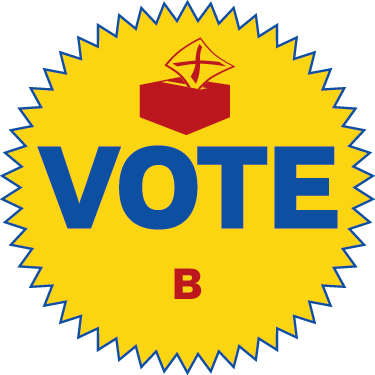 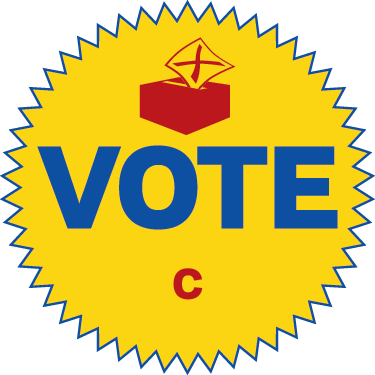 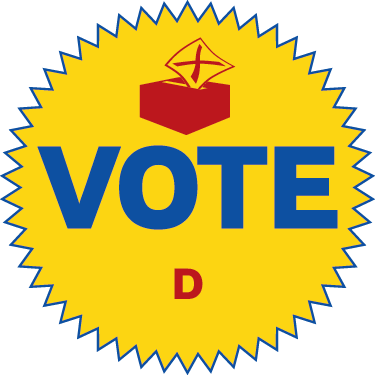 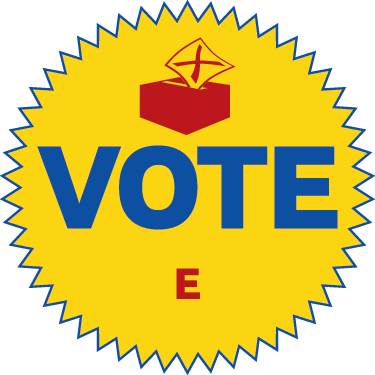 